Муниципальное  казенное дошкольное образовательное учреждение                                        Верхнедобринский д с 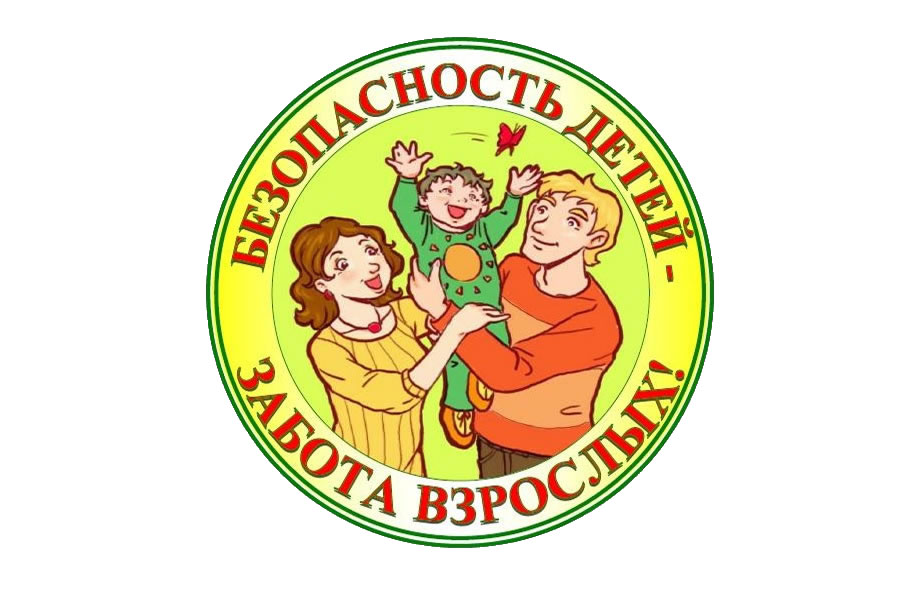 Деловая игра для воспитателей по безопасности«Знатоки»Подготовила:Воспитатель Махонина Е.Г2019 г. Цель: совершенствование работы и активизирование знаний педагогов по основам безопасности, формирование навыков позитивного общения педагогов, развитие умения работать в коллективе.Ход игрыСегодня вашему вниманию мы представляем деловою игру по безопасности «Знатоки».«Безопасность - это не просто сумма усвоенных знаний, а умение правильно себя вести в различных ситуациях»Формула безопасности гласит:- предвидеть опасность;- при возможности избегать;- при необходимости действовать.«Небо синее, солнце ясное,Хорошо на свете жить!Только случаи несчастныеРадость могут омрачить.Чтоб не случались несчастья этиМы повторим для ясности,Вспомним мы все взрослыеПравила безопасности!»-Итак, уважаемые, педагоги! Начинаем игру на тему «Знатоки правил безопасности» (педагоги делятся на две команды, придумывают названия командам)Разминка «Сказочная безопасность»Нужно назвать те правила безопасности, которые нарушили сказочные герои.Какую ошибку совершили герои сказок «Красная Шапочка», «Волк и семеро козлят»? (не открывать дверь незнакомцам)Какого правила безопасности не знала царевна из сказки А.С. Пушкина «Сказка о мертвой царевне»? (не брать угощение у незнакомых людей)Какое правило было нарушено в «Мойдодыре» К.И. Чуковского (правила личной гигиены)Почему с колобком и петухом из сказки «Кот, петух и лиса» случилась беда? (не разговаривать, не доверять незнакомцам)Какое правило дорожного движения нарушил кот из стихотворения К.И. Чуковского «Тараканище»? (ехал задом наперед)Какое правило нарушил Кай из сказки «Снежная королева»? (не цепляться за транспорт).1 Задание1Команда: Как вы объясните ребенку, что надо делать если незнакомец взял его за руку и повел куда-то?2 Команда: Как вы объясните ребенку, что надо делать если он остался один дома, а в дверь звонят?2 ЗаданиеЗагадки по дорожной безопасности.1КОМАНДАЭту ленту не возьмешьИ в косичку не вплетешь.На земле она лежит,Транспорт вдоль по ней бежит (дорога)Никогда я не сплю,На дорогу смотрю.Подскажу, когда стоять,Когда движенье начинать. (светофор)На обочинах стоят,Молча с нами говорят.Всем готовы помогать.Главное- их понимать. (дорожные знаки)2 КомандаТут машина не пойдет.Главный здесь – пешеход.Чтоб друг другу не мешать,Нужно справа путь держать. (тротуар)Две дороги долго шлиИ друг к дружке подошли.Ссориться не стали и дальше побежали.Что за место, всем нам интересно. (перекресток)Под ногами у Сережки полосатая дорожка.Смело он по ней идет,А за ним и весь народ. (пешеходный переход)3 ЗаданиеРазрезные картинки, собрать и определить вид безопасности.4 ЗаданиеРешение педагогических ситуаций.1КомандаРядом с проезжей частью и остановкой автобуса девочка играла в мяч. От неловкого движения мяч выкатился на проезжую часть. Оцени действия девочки, как бы вы поступили?Из группы, в которой вы работаете воспитателем, сбежал ребенок. Ваши действия?2 КомандаВ погожий денек, отпросившись у родителей, ребята пошли гулять. Во время игры к ним подошел мужчина и стал угощать конфетами. Как должны поступить ребята?Дети гуляли на набережной. Они веселились, играли в догонялки. Во время игры ребята заметили сумку, возле которой никого не было. Чем могут быть опасны чужие, оставленные без присмотра предметы? Как надо поступать в таких случаях?5 ЗаданиеВопрос- ответ.1 Команда- К какой образовательной области относится обучение детей основам безопасности? (социально-коммуникативное развитие)2 Команда- С какими видами безопасности знакомим детей младшего дошкольного возраста? (безопасное поведение в природе, безопасность на дорогах, безопасность собственной жизнедеятельности)Результаты, награждение.- В заключении хотим поблагодарить всех педагогов за активное участие, пожелать успехов в обучении и воспитании детей.- Соблюдайте правила безопасности!- Спасибо за внимание!